Będzin, dnia …………… r.ZATWIERDZAM 						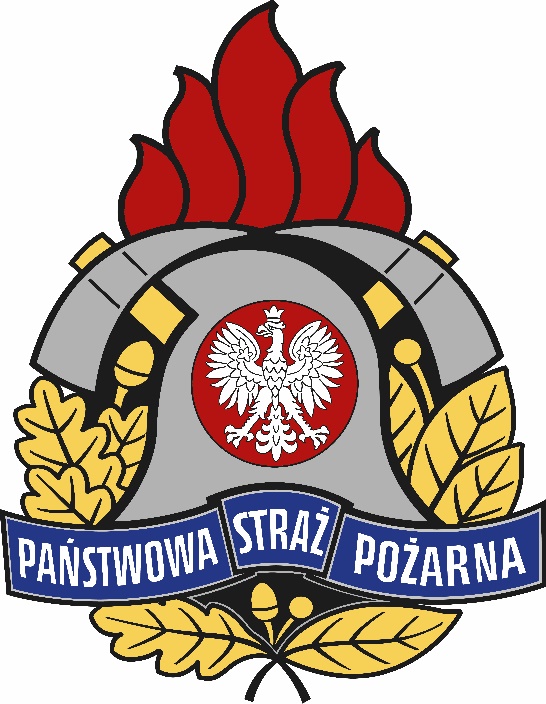 Plan działania Komendy Powiatowej Państwowej Straży Pożarnej w Będzinie na rzecz poprawy zapewnienia dostępności osobom ze szczególnymi potrzebami na lata 2021-2022Podstawa prawnaUstawa z dnia 19 lipca 2019 r. o zapewnianiu dostępności osobom 
ze szczególnymi potrzebami (Dz. U. 2020 r. poz. 1062), zwana dalej „Ustawą”, 
ma służyć poprawie warunków życia i funkcjonowania obywateli, zwłaszcza tych 
ze szczególnymi potrzebami wynikającymi z niepełnosprawności, podeszłego wieku czy choroby. Osoby te mogą mieć utrudniony dostęp do korzystania z usług podmiotu publicznego z powodu barier architektonicznych, cyfrowych czy informacyjno-komunikacyjnych. Kluczowym jest zmiana podejścia do obsługi klienta 
ze szczególnymi potrzebami i podejmowanie działań, przez podmioty publiczne, 
na rzecz eliminacji występujących barier. Temu służyć ma realizacja zapisów Ustawy. Na podstawie art. 14, w związku z art. 6 ustawy z dnia 19 lipca 2019 r. o zapewnieniu dostępności osobom ze szczególnymi potrzebami (Dz. U. z 2020 r. poz. 1062 z późn. zm.) ustala się plan działania na rzecz poprawy zapewnienia dostępności osobom 
ze szczególnymi potrzebami.								Sporządził: mł. asp. Jacek ApostolskiLp.Zakres działaniaRealizujący zadania wynikające z art. 6 ustawySposób realizacjiTermin1Dokonanie samooceny KP PSP Będzin pod kontem wymagań dotyczących dostępności.Koordynatorzy ds. dostępności cyfrowej 
i architektonicznejBieżąca analiza działań zrealizowanych w latach poprzednich.Luty- marzec 2021 r.2. Sporządzenie Planu działania na rzecz poprawy zapewnienia dostępności osobom 
ze szczególnymi potrzebami.Koordynatorzy ds. dostępności cyfrowej 
i architektonicznejOpracowanie Planu działania oraz przekazanie go do zatwierdzenia Komendantowi Powiatowemu PSP 
w BędzinieLuty 2021 r.3. Dokonanie oceny dostosowania budynku Komendy Powiatowej PSP w Będzinie do minimalnych wymagań dotyczących dostępności.Koordynatorzy ds. dostępności cyfrowej 
i architektonicznejPrzegląd deklaracji dostępności ze wskazaniem na wymagania w wymiarze architektonicznym, cyfrowym i informacyjno-komunikacyjnym wynikające z zapisów art. 6 ustawy z dnia 19 lipca 2019 r. o zapewnieniu dostępności osobom ze szczególnymi potrzebami (dalej Ustawa o dostępności).Luty 2021 r.4.Dokonanie analizy 
w zakresie dostępności alternatywnej w przypadku braku możliwości zapewnienia dostępności dla osób ze szczególnymi potrzebami ze względu na ograniczenia techniczne 
i prawne.Koordynatorzy ds. dostępności cyfrowej 
i architektonicznejPodanie do publicznej wiadomości informacji wynikających z zapisów art. 7 Ustawy o dostępności ze wskazaniem dostępu alternatywnego, np. zapewnienie wsparcia wyznaczonej osoby, zapewnienie wsparcia technicznego, w tym wykorzystanie nowoczesnych technologii;Marzec 2021 r.5.Dokonanie analizy stanu budynku KP PSP 
w Będzinie pod względem dostosowania ich architektury
do potrzeb osób ze szczególnymi potrzebami.Koordynator ds. dostępności architektonicznej1. Przeprowadzenie analizy obecnego stanu budynku pod kątem dostosowania jego architektury do potrzeb osób ze szczególnymi potrzebami;2. Przedstawienie koncepcji dostosowania architektonicznego budynku dla osób ze szczególnymi potrzebami;Marzec 2021 r.6.Sporządzenie Raportu 
o stanie zapewnienia dostępności osobom 
ze szczególnymi potrzebami.Koordynatorzy ds. dostępności cyfrowej 
i architektonicznej1. Przygotowanie danych zbiorczych do raportu w zakresie realizacji ustawy o dostępności z uwzględnieniem uwag odnoszących się do stwierdzonych istniejących przeszkód w dostępności osobom ze szczególnymi potrzebami i zaleceń dotyczących ich usunięcia;2. Przekazanie sporządzonego raportu do zatwierdzenia Komendantowi Powiatowemu PSP w Będzinie.Marzec 2021 r.7.Dokonanie analizy dostępności w zakresie cyfrowym do potrzeb osób ze szczególnymi potrzebami.Koordynator ds. dostępności cyfrowej1. Dokonanie analizy i dostosowanie dostępności cyfrowej strony internetowej dla osób ze szczególnymi potrzebami.2. Sprawdzanie i podejmowanie działań mających na celu ciągłe udoskonalanie strony internetowej.Na bieżąco 9.Wspieranie osób ze szczególnymi potrzebami do dostępności w zakresie architektonicznym, cyfrowym, informacyjno-komunikacyjnym.Koordynator ds. dostępności architektonicznej1. Działania mające na celu zapewnienie dostępności osobom ze szczególnymi potrzebami wynikające z zapisów art. 6 Ustawy o dostępności;Realizacja w całym okresie działania koordynatora9.Wspieranie osób ze szczególnymi potrzebami do dostępności w zakresie architektonicznym, cyfrowym, informacyjno-komunikacyjnym.Koordynator ds. dostępności cyfrowej2. Dostosowywanie strony internetowej do standardów WCAG 2.1.Realizacja w całym okresie działania koordynatora10.Realizacja przyjętych programów działania dotyczących przystosowania obiektów do wymogów w zakresie dostępności architektonicznej, cyfrowej i informacyjno-komunikacyjnej dla osób ze szczególnymi potrzebami.Koordynatorzy ds. dostępności cyfrowej 
i architektonicznejMonitorowanie realizacji przyjętych programów działania.Na bieżąco11.Wzrost świadomości pracowników komendy na temat różnych rodzajów niepełnosprawności oraz właściwych zachowań 
w kontakcie z osobami 
z niepełnosprawnościąKoordynatorzy ds. dostępności cyfrowej 
i architektonicznejSzkolenia wewnętrze dla pracowników komendy 
w ramach doskonalenia zawodowego.Realizacja w całym okresie działania koordynatora12.Działania w zakresie poprawy realizacjizadań w zakresie dostępnościKoordynator,administrator stronyinternetowej, komórkido spraworganizacyjnych orazkwatermistrzowsko-technicznychWykonanie ewentualnych działańmających na celu spełnienie wymagańminimalnych lub ewentualniealternatywnychW miaręmożliwościorganizacyjno-
finansowych13.Wspieranie osób ze szczególnymipotrzebami w zakresie dostępności:1) architektonicznej,2) cyfrowej,3) informacyjno-komunikacyjnej.Koordynator orazwszyscyfunkcjonariuszei pracownicy cywilnikomendyWspieranie osób ze szczególnymipotrzebami w przypadku zgłoszenia takiejosobyRealizacjaw całym okresiedziałania14.Sporządzenie raportu 
o stanie zapewniania dostępności osobom ze szczególnymi potrzebamiKoordynatorzy ds. dostępności cyfrowej 
i architektonicznejPublikacja raportu na stronie podmiotowejBIP Komendy Powiatowej Straży Pożarnej wBędzinieW terminachprzewidzianychw art. 11 ustawy